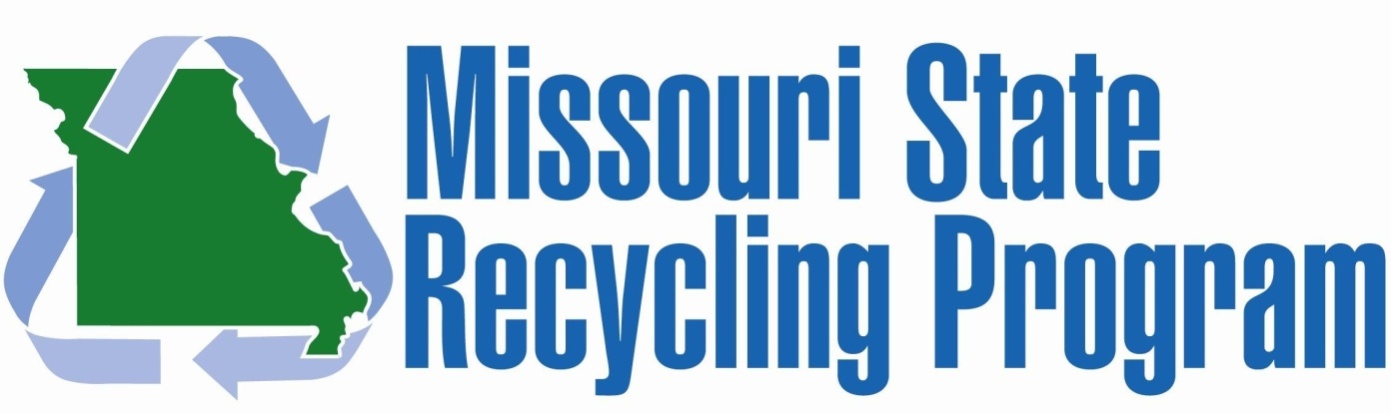 Office of Administration | General Services | 301 W High St, Room 760 | Jefferson City, MO 65101 | 573.751.3384Calendar of EventsMO Interagency Recycling 	February 10th, 2015	Runge Nature CenterCommittee Meeting						Jefferson City, MO21st Annual Earth Day		April 24th, 2015		State Capitol – South Lawn Celebration / 8th AnnualZero Waste ChallengeMO Interagency Recycling	May 12th, 2015		Runge Nature CenterCommittee Meeting						Jefferson City, MOState Employee 			June 11th, 2015		State Capitol – South LawnRecognition DayMO Waste Control		July 12-14, 2015		Lake of the Ozarks, MOCoalition ConferenceMO Interagency Recycling	August 11th, 2015		Runge Nature CenterCommittee Meeting						Jefferson City, MOMO State Fair			August 13-23, 2015 	Sedalia, MO(Recycling at the Fair)		MO Recycling Assoc.		September 14-16, 2015	Blue Springs, MOConference				MO Recycles Day			November 15th, 2015	StatewideMO Interagency Recycling	December 1st, 2015	Runge Nature Center	Committee Meeting						Jefferson City, MO